                         WRI Internship Application Form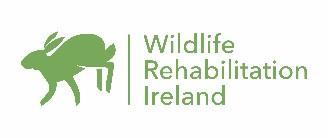 This is a full-timeunpaid position. Shared housing onsite will be offered to the successful applicant at a cost of 80 Euro/week (excluding food). The successful applicant will be responsible for their own travel expenses. Prior to your arrival date you must arrange a covid test and produce proof of having a negative result.Name:                             						Date:Contact DetailsContact DetailsNameAddressContact NumberEmail addressProfessionEducationEducationCurrent Studies(or studies recently completed)Course NameCurrent Studies(or studies recently completed)Name and Address of School/UniversityPrevious Education HistoryOther Experience and TrainingsOther Experience and TrainingsPrevious work experience/internshipsOther courses/trainings relating to animal care, wildlife conservation or related fields.Other courses/trainings (computer courses, health and safety, business etc.)Languages& fluencyFull Driving Licence?□ Yes                                                                □ NoOwn car?□ Yes                                                                □ NoYour InternshipYour InternshipWhat do you hope to gain from this internship position?What is youravailability?Startand end date.NB priority is given to those able to commit to a minimum of 3mthsVaccinations We advise you to consult your GP or health care provider for up-to-date information about vaccinations. Our advice on vaccinations and other medical matters can only be informal.ReferencesReferencesPlease send us a reference with your application(not family or friends)Please also provide contact details of the individualso we can contact them for more information should we need to do soPlease send us a reference with your application(not family or friends)Please also provide contact details of the individualso we can contact them for more information should we need to do soName:Contact number:In what capacity do you know this person?